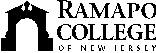 RAMAPO COLLEGE OF NEW JERSEYOffice of Marketing and CommunicationsPress ReleaseApril 16, 2018Contact:   Angela Daidone201-684-7477adaidon1@ramapo.eduCover Image Senior Thesis Exhibition Opens at Ramapo CollegeMAHWAH, N.J. – The Ramapo College of New Jersey’s School of Contemporary Arts’ Class of 2018 is announcing its senior thesis exhibition Cover Image. The dynamic exhibition will be on view in the Kresge and Pascal Galleries, located in Ramapo College’s Angelica and Russ Berrie Center for the Performing and Visual Arts. The show, curated by Professor Warner Wada, will feature a body of work from each senior Visual Arts major. Cover Image opens on Wednesday, May 2, with an opening reception from 5-7 p.m. in the galleries. Special hours for the exhibition will be from 1-5 p.m. on the following days: Thursday, May 3; Friday, May 4; Saturday, May 5; Monday, May 7; and Tuesday, May 8. On Wednesday, May 9, the galleries will be open from 5:30-7:30 p.m. in conjunction with the annual Arching Ceremony.   The senior thesis exhibition is one of Ramapo College’s most highly anticipated and well-attended shows of the year. Viewers can anticipate a wide range of fertile works in various media, including Animation, Installation, Oil Painting, Photography, and Sculpture. Types of content will include but are not limited to figurative, abstract, landscape, documentary and political work. The unique works in this capstone course were developed over the semester, and some students began their projects as early as last summer. Cover Image marks the progress of each student and showcases their unique voices as the next generation of talented artists to graduate from Ramapo College before they move on to further themselves in their artistic careers. Many of the works will be available for purchase.Artists include:Laurel-Branwen Barbosa, Meghan Barr, Karen Baum, Katelyn Bethke, Carolyn Breitz, Robbie Bulilan, Juliet Carvajal, Paige Colditz, Rachael Conway, Joseph Dziema, Kailey FitzPatrick, Nicolas Forzani, Katelyn Fuchs, Kayla Gramp, Stefanie Jones, Naomi Krenitsyn, Matthew Lacanna, Katharine Michael, Erin Muldoon, Alissa Paulison, Steven Percarpio, Ariana Rivera, Rachel Rosenberg, Ariana Sanchez, Sara Venusti, Sean Wissell, and Amie Wuchter. The Kresge and Pascal Galleries are located in the Berrie Center for Performing and Visual Arts on the Ramapo College campus. For further information about the thesis exhibition or mobility accommodations, contact Warner Wada at wwada@ramapo.edu  For questions regarding the Kresge and Pascal Galleries, contact Sydney Jenkins at 201-684-7147.						###Ramapo College of New Jersey is the state’s premier public liberal arts college. Ranked among the top colleges in the region by College Choice and recognized by, among others, U.S. News & World Report, Princeton Review, Colleges of Distinction and also designated by Victory Media as a “Military Friendly College,” Ramapo College is committed to academic excellence through interdisciplinary and experiential learning, and international and intercultural understanding.Established in 1969, Ramapo College offers bachelor's degrees in the arts, business, humanities, social sciences and the sciences, as well as in professional studies, which include business, education, nursing and social work. In addition, the College offers courses leading to teacher certification at the elementary and secondary levels, and offers graduate programs leading to degrees in Accounting, Business Administration, Educational Technology, Educational Leadership, Nursing, Social Work and Special Education.